Topic: Still Life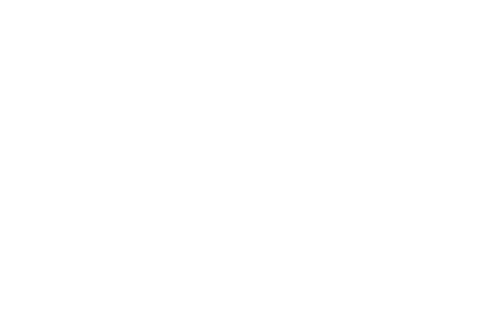 I can….RAGTo improve I will…Develop My ideas around the theme in a personal wayAdd more detail to my mind map by expanding my ideas fully, using memories and my past experiences to help meResearch and collect quality images linked to the themeCollect images that are macro shots or have more clear detailProduce a successful abstract composition Create a different composition which divides the space up in a more balanced way. Create an alternative composition using the rule of thirdsAdd a range of tones to my work that create a sense of contrast produce a tonal strip that includes at least 12 different tonal values from very light to VERY darkAdd a range of patterns to my work developed from my own ideasAdd more contrast and variation between the pattersLessonLearning FocusSkillKey Words1Welcome to Art DepartmentAdmin and book standardsProduce a drawing in line and tone from direct observationObservational drawing skills (Recording)Baseline Testing 2Mind map around the theme of Still LifeDeveloping IdeasCreative, Imaginative, Personal Response3Collection of Imagery Linked to the ThemePowerpoint SkillsResearch SkillsQuality Images, High Resolution4-5Abstract Composition based on Still LifeLiteracy – Freya Model – COMPOSITIONrecording ideas in pencilFormal Elements, Composition, Rule of Thirds, Dynamic, Balance6Pattern and texture – Adding Detail to your DesignDeveloping IdeasRecording Ideas in pencilContrast and variation, virtual texture, actual texture, pattern, repetition7-8Tone – Adding Tonal Contrast to Your designDrawing Skills and Pencil ControlContrast, blending, tonal value